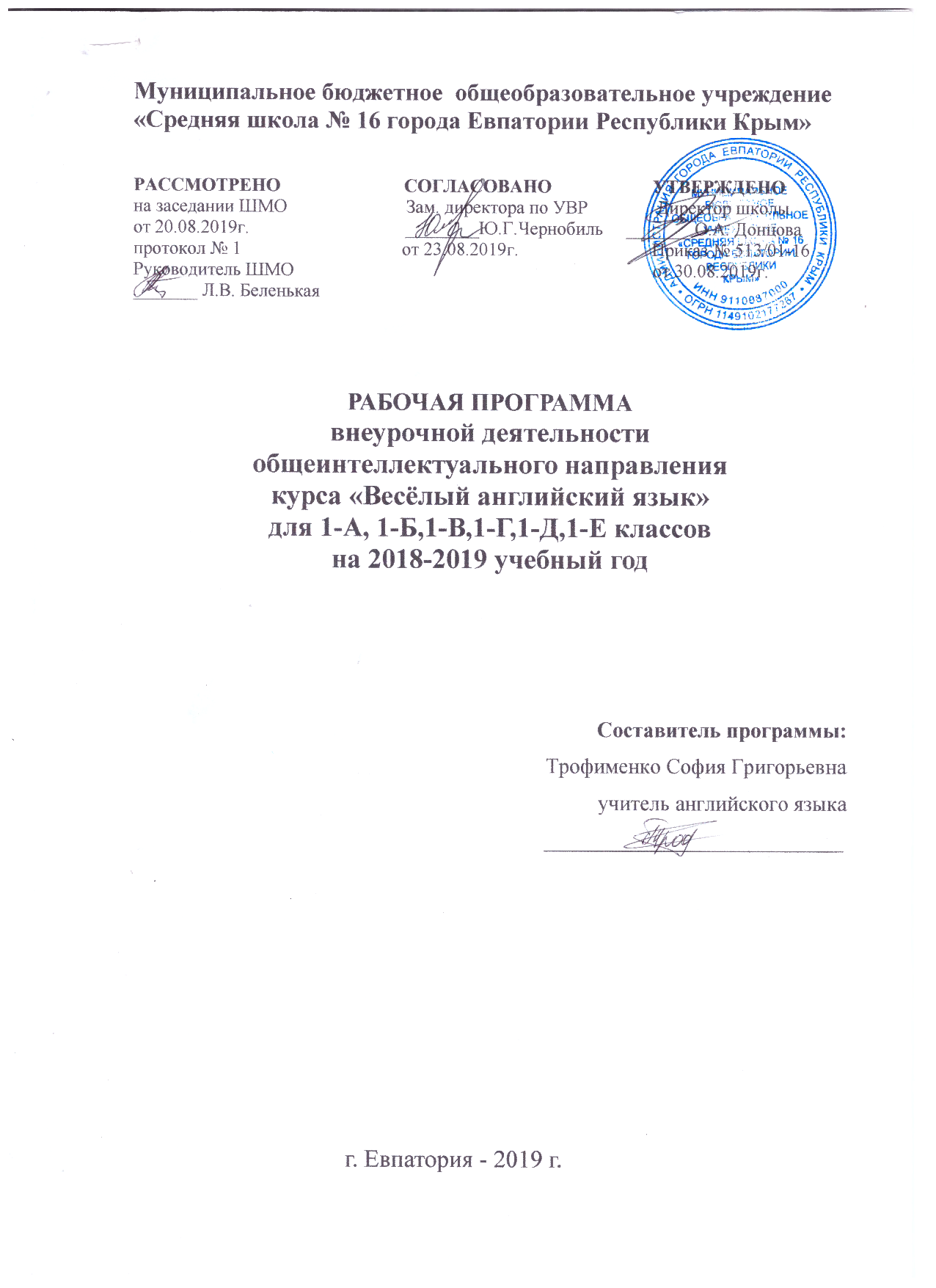 Планируемые результаты освоения курсаЛичностные результаты учащиеся получат общее представление о мире как о многоязычном и поликультурном сообществе;осознают язык, в том числе иностранный язык, как основное средство общения между людьми;познакомятся с миром зарубежных сверстников с использованием средств изучаемого иностранного языка (через детский фольклор, некоторые образцы детской художественной литературы, традиции).Метапредметные результаты:развитие умения взаимодействовать с окружающими, выполняя разные роли в пределах речевых потребностей и возможностей младшего школьника;развитие коммуникативных способностей школьника, умения выбирать адекватные языковые и речевые средства для успешного решения элементарной коммуникативной задачи;расширение общего лингвистического кругозора младшего школьника;развитие познавательной, эмоциональной и волевой сфер младшего школьника; формирование мотивации к изучению иностранного языка;овладение умением координированной работы с разными компонентами учебно-методического комплекта ( учебником, аудиодиском и т.д.). Предметные результаты:овладение начальными представлениями о нормах иностранного языка (фонетических, лексических, грамматических);умения (в объёме содержания курса) находить и сравнивать такие языковые единицы, как звук, буква, слово.А. В коммуникативной сфере (т.е.  во владении иностранным языком как средством общения) Речевая компетенция в следующих видах речевой деятельности: Говорении: вести элементарный этикетный диалог в ограниченном круге типичных ситуаций общения; диалог-расспрос (вопрос-ответ), диалог-побуждение к действию;уметь на элементарном уровне рассказывать о себе, семье, друге; описывать предмет, картинку; кратко охарактеризовать персонаж;т. п. (в пределах тематики начальной школы).Аудировании:• уметь понимать звучащую речь с различной глубиной, точностью и полнотой восприятия информации: -  понимать на слух речь учителя и одноклассников; основное содержание небольших доступных текстах в аудиозаписи,   построенные на изученном языковом материале;• делать выводы по содержанию услышанного; • выражать собственное мнение по поводу услышанного.        Чтении: в 1 классе чтению, как таковому не учат, но в зависимости от подготовки учащихся и темпу освоения новых знаний, учитель может показать чтение букв в слогах разных типов и чтение буквосочетаний.Письменной речи:владеть техникой письма печатных букв (возможно и прописывание письменных вариантов букв);писать с опорой на образец.   Языковая компетенция (владение языковыми средствами):адекватное произношение и различения на слух всех звуков иностранного языка; соблюдение правильного ударения в словах и фразах;распознание и употребление в речи изученных в курсе начальной школы лексических единиц (слов, словосочетаний, оценочной лексики, речевых клише) и грамматических явлений.Cоциокультурная  осведомлённость:знание названий стран изучаемого языка, некоторых литературных персонажей известных детских произведений, сюжетов некоторых популярных сказок, написанных на изучаемом языке, небольших произведений детского фольклора (стихов, песен); знание элементарных норма речевого и неречевого поведения, принятых в стране изучаемого языка.Б. В познавательной сфере:умение сравнивать языковые явления родного и иностранного языков на уровне отдельных звуков, букв, слов, словосочетаний, простых предложений;умение действовать по образцу при выполнении упражнений и составлении собственных высказываний в пределах тематики начальной школы;умение пользоваться справочным материалом, представленным в доступном данному возрасту виде (правила, таблицы);умение осуществлять самонаблюдение и самооценку в доступных младшему школьнику пределах.В. В ценностно-ориентационной сфере:представление об изучаемом иностранном языке как средстве выражения, мыслей, чувств, эмоций;приобщение к культурным ценностям другого народа через произведения детского фольклора, через непосредственное участие в туристических поездках.Г. В эстетической сфере:владение элементарными средствами выражения чувств и эмоций на иностранном языке;развитие чувства прекрасного в процессе знакомства с образцами доступной детской литературы.Д. В трудовой сфере:умение следовать намеченному плану в своём учебном труде.Содержание курса внеурочной деятельности 1 класс (34 часа).(пропедевтический курс)1.  Моя семья (My Family) 6 ч.Моя семья. Родственники. Кого и как зовут. Профессии и занятия родных.2. Моя школа (My School) 6 ч.Числительные от 1 до 5. Приветствия. Школьный портфель. Школьные принадлежности.3. Моя комната (My Room) 6 ч. Предлоги места. Числительные до 10. Глагол «to have». Описание игрушек. Игрушки Великобритании и России.4. Домашние животные (My Pets) 6 ч.Названия домашних животных. Модальный глагол «can». Описание частей тела. Лондонский зоопарк. 5. Моя еда (My Food) 5 ч.Моя любима еда. Угощение. Что берём на пикник.6. Время игр (Time to play) 5 ч.Музыкальные инструменты. Время игр.Тематический план                            Календарно-тематическое планирование 1-А классКалендарно-тематическое планирование 1-Б классКалендарно-тематическое планирование 1-В классКалендарно-тематическое планирование 1-Г классКалендарно-тематическое планирование 1-Д, 1-Е класс№Наименование  темКоличество часов1.Моя семья62.Моя школа63.Моя комната64.Домашние животные65.Моя еда56.Время игр5Итого34№ п/п№ п/пДатаДатаДатаТема занятияТема занятияпланфактпланпланфактТема занятияТема занятия       1. Моя семья (6 часов)       1. Моя семья (6 часов)       1. Моя семья (6 часов)       1. Моя семья (6 часов)       1. Моя семья (6 часов)       1. Моя семья (6 часов)       1. Моя семья (6 часов)105.0905.09Здравствуй, няня!212.0912.09Гадкий утёнок.319.0919.09Смешной парень.426.0926.09Гадкий утёнок.503.1003.10Цвета.610.1010.10Закрепление языкового материала (игра).2.  Моя школа (6 часов)2.  Моя школа (6 часов)2.  Моя школа (6 часов)2.  Моя школа (6 часов)2.  Моя школа (6 часов)2.  Моя школа (6 часов)2.  Моя школа (6 часов)717.10Числительные от 1 до 5.Числительные от 1 до 5.824.10Предлоги места.Предлоги места.907.11Числительные от 6 до 10.Числительные от 6 до 10.1014.11Школьные принадлежности.Школьные принадлежности.1121.11Гадкий утёнок.Гадкий утёнок.1228.11Закрепление языкового материала (игра).Закрепление языкового материала (игра).         3. Моя комната (6 часов)         3. Моя комната (6 часов)         3. Моя комната (6 часов)         3. Моя комната (6 часов)         3. Моя комната (6 часов)         3. Моя комната (6 часов)         3. Моя комната (6 часов)1305.12Предлоги места.Предлоги места.1412.12Числительные от 1 до 10.Числительные от 1 до 10.1519.12Глагол «иметь».Глагол «иметь».1626.12Гадкий утёнок.Гадкий утёнок.17Описание игрушек.Описание игрушек.18Закрепление языкового материала (игра).Закрепление языкового материала (игра).                        4. Домашние животные (6 часов)                        4. Домашние животные (6 часов)                        4. Домашние животные (6 часов)                        4. Домашние животные (6 часов)                        4. Домашние животные (6 часов)                        4. Домашние животные (6 часов)                        4. Домашние животные (6 часов)19Любимцы няни.Любимцы няни.20Части тела.Части тела.21Гадкий утёнок.Гадкий утёнок.22Модальный глагол «уметь».Модальный глагол «уметь».23Мой любимец.Мой любимец.24Закрепление языкового материала (игра).Закрепление языкового материала (игра).5. Моя еда (5 часов)5. Моя еда (5 часов)5. Моя еда (5 часов)5. Моя еда (5 часов)5. Моя еда (5 часов)5. Моя еда (5 часов)5. Моя еда (5 часов)25Что в твоей корзине?Что в твоей корзине?26Я люблю сэндвичи!Я люблю сэндвичи!27Гадкий утёнок.Гадкий утёнок.28Моя любимая еда.Моя любимая еда.29Закрепление языкового материала (игра).Закрепление языкового материала (игра).    6. Время игр (5 часов)    6. Время игр (5 часов)    6. Время игр (5 часов)    6. Время игр (5 часов)    6. Время игр (5 часов)    6. Время игр (5 часов)    6. Время игр (5 часов)30Музыкальные инструменты.Музыкальные инструменты.31Время  игр.Время  игр.32Гадкий утёнок.Гадкий утёнок.33Играем вместе.Играем вместе.34Обобщающее занятие.Обобщающее занятие.№ п/п№ п/пДатаДатаДатаТема занятияТема занятияпланфактпланпланфактТема занятияТема занятия   1. Моя семья (6 часов)   1. Моя семья (6 часов)   1. Моя семья (6 часов)   1. Моя семья (6 часов)   1. Моя семья (6 часов)   1. Моя семья (6 часов)   1. Моя семья (6 часов)102.0902.09Здравствуй, няня!209.0909.09Гадкий утёнок.316.0916.09Смешной парень.423.0923.09Гадкий утёнок.530.0930.09Цвета.6Закрепление языкового материала (игра).	       2.  Моя школа (6 часов)	       2.  Моя школа (6 часов)	       2.  Моя школа (6 часов)	       2.  Моя школа (6 часов)	       2.  Моя школа (6 часов)	       2.  Моя школа (6 часов)	       2.  Моя школа (6 часов)707.10Числительные от 1 до 5.Числительные от 1 до 5.814.10Предлоги места.Предлоги места.921.10Числительные от 6 до 10.Числительные от 6 до 10.1028.10Школьные принадлежности.Школьные принадлежности.1104.11Гадкий утёнок.Гадкий утёнок.12Закрепление языкового материала (игра).Закрепление языкового материала (игра).         3. Моя комната (6 часов)         3. Моя комната (6 часов)         3. Моя комната (6 часов)         3. Моя комната (6 часов)         3. Моя комната (6 часов)         3. Моя комната (6 часов)         3. Моя комната (6 часов)1311.11Предлоги места.Предлоги места.1418.11Числительные от 1 до 10.Числительные от 1 до 10.1525.11Глагол «иметь».Глагол «иметь».1602.12Гадкий утёнок.Гадкий утёнок.1709.12Описание игрушек.Описание игрушек.1816.12Закрепление языкового материала (игра).Закрепление языкового материала (игра).                         4. Домашние животные (6 часов)                         4. Домашние животные (6 часов)                         4. Домашние животные (6 часов)                         4. Домашние животные (6 часов)                         4. Домашние животные (6 часов)                         4. Домашние животные (6 часов)                         4. Домашние животные (6 часов)1923.12Любимцы няни.Любимцы няни.20Части тела.Части тела.21Гадкий утёнок.Гадкий утёнок.22Модальный глагол «уметь».Модальный глагол «уметь».23Мой любимец.Мой любимец.24Закрепление языкового материала (игра).Закрепление языкового материала (игра).5. Моя еда (5 часов)5. Моя еда (5 часов)5. Моя еда (5 часов)5. Моя еда (5 часов)5. Моя еда (5 часов)5. Моя еда (5 часов)5. Моя еда (5 часов)25Что в твоей корзине?Что в твоей корзине?26Я люблю сэндвичи!Я люблю сэндвичи!27Гадкий утёнок.Гадкий утёнок.28Моя любимая еда.Моя любимая еда.29Закрепление языкового материала (игра).Закрепление языкового материала (игра).    6. Время игр (5 часов)    6. Время игр (5 часов)    6. Время игр (5 часов)    6. Время игр (5 часов)    6. Время игр (5 часов)    6. Время игр (5 часов)    6. Время игр (5 часов)30Музыкальные инструменты.Музыкальные инструменты.31Время  игр.Время  игр.32Гадкий утёнок.Гадкий утёнок.33Играем вместе.Играем вместе.34Обобщающее занятие.Обобщающее занятие.№ п/п№ п/пДатаДатаДатаТема занятияТема занятияпланфактпланпланфактТема занятияТема занятия      1. Моя семья (6 часов)      1. Моя семья (6 часов)      1. Моя семья (6 часов)      1. Моя семья (6 часов)      1. Моя семья (6 часов)      1. Моя семья (6 часов)      1. Моя семья (6 часов)103.0903.09Здравствуй, няня!210.0910.09Гадкий утёнок.317.0917.09Смешной парень.424.0924.09Гадкий утёнок.501.1001.10Цвета.608.1008.10Закрепление языкового материала (игра).2.  Моя школа (6 часов)2.  Моя школа (6 часов)2.  Моя школа (6 часов)2.  Моя школа (6 часов)2.  Моя школа (6 часов)2.  Моя школа (6 часов)2.  Моя школа (6 часов)715.10Числительные от 1 до 5.Числительные от 1 до 5.822.10Предлоги места.Предлоги места.929.10Числительные от 6 до 10.Числительные от 6 до 10.1005.11Школьные принадлежности.Школьные принадлежности.1112.11Гадкий утёнок.Гадкий утёнок.1219.11Закрепление языкового материала (игра).Закрепление языкового материала (игра).          3. Моя комната (6 часов)          3. Моя комната (6 часов)          3. Моя комната (6 часов)          3. Моя комната (6 часов)          3. Моя комната (6 часов)          3. Моя комната (6 часов)          3. Моя комната (6 часов)1326.11Предлоги места.Предлоги места.1403.12Числительные от 1 до 10.Числительные от 1 до 10.1510.12Глагол «иметь».Глагол «иметь».1617.12Гадкий утёнок.Гадкий утёнок.1724.12Описание игрушек.Описание игрушек.18Закрепление языкового материала (игра).Закрепление языкового материала (игра).                        4. Домашние животные (6 часов)                        4. Домашние животные (6 часов)                        4. Домашние животные (6 часов)                        4. Домашние животные (6 часов)                        4. Домашние животные (6 часов)                        4. Домашние животные (6 часов)                        4. Домашние животные (6 часов)19Любимцы няни.Любимцы няни.20Части тела.Части тела.21Гадкий утёнок.Гадкий утёнок.22Модальный глагол «уметь».Модальный глагол «уметь».23Мой любимец.Мой любимец.24Закрепление языкового материала (игра).Закрепление языкового материала (игра).5. Моя еда (5 часов)5. Моя еда (5 часов)5. Моя еда (5 часов)5. Моя еда (5 часов)5. Моя еда (5 часов)5. Моя еда (5 часов)5. Моя еда (5 часов)25Что в твоей корзине?Что в твоей корзине?26Я люблю сэндвичи!Я люблю сэндвичи!27Гадкий утёнок.Гадкий утёнок.28Моя любимая еда.Моя любимая еда.29Закрепление языкового материала (игра).Закрепление языкового материала (игра).  6. Время игр (5 часов)  6. Время игр (5 часов)  6. Время игр (5 часов)  6. Время игр (5 часов)  6. Время игр (5 часов)  6. Время игр (5 часов)  6. Время игр (5 часов)30Музыкальные инструменты.Музыкальные инструменты.31Время  игр.Время  игр.32Гадкий утёнок.Гадкий утёнок.33Играем вместе.Играем вместе.34Обобщающее занятие.Обобщающее занятие.№ п/п№ п/пДатаДатаДатаТема занятияТема занятияпланфактпланпланфактТема занятияТема занятия      1. Моя семья (6 часов)      1. Моя семья (6 часов)      1. Моя семья (6 часов)      1. Моя семья (6 часов)      1. Моя семья (6 часов)      1. Моя семья (6 часов)      1. Моя семья (6 часов)104.0904.09Здравствуй, няня!211.0911.09Гадкий утёнок.318.0918.09Смешной парень.425.0925.09Гадкий утёнок.502.1002.10Цвета.609.1009.10Закрепление языкового материала (игра).2.  Моя школа (6 часов)2.  Моя школа (6 часов)2.  Моя школа (6 часов)2.  Моя школа (6 часов)2.  Моя школа (6 часов)2.  Моя школа (6 часов)2.  Моя школа (6 часов)716.10Числительные от 1 до 5.Числительные от 1 до 5.823.10Предлоги места.Предлоги места.930.10Числительные от 6 до 10.Числительные от 6 до 10.1006.11Школьные принадлежности.Школьные принадлежности.1113.11Гадкий утёнок.Гадкий утёнок.1220.11Закрепление языкового материала (игра).Закрепление языкового материала (игра).          3. Моя комната (6 часов)          3. Моя комната (6 часов)          3. Моя комната (6 часов)          3. Моя комната (6 часов)          3. Моя комната (6 часов)          3. Моя комната (6 часов)          3. Моя комната (6 часов)1327.11Предлоги места.Предлоги места.1404.12Числительные от 1 до 10.Числительные от 1 до 10.1511.12Глагол «иметь».Глагол «иметь».1618.12Гадкий утёнок.Гадкий утёнок.1725.12Описание игрушек.Описание игрушек.18Закрепление языкового материала (игра).Закрепление языкового материала (игра).                        4. Домашние животные (6 часов)                        4. Домашние животные (6 часов)                        4. Домашние животные (6 часов)                        4. Домашние животные (6 часов)                        4. Домашние животные (6 часов)                        4. Домашние животные (6 часов)                        4. Домашние животные (6 часов)19Любимцы няни.Любимцы няни.20Части тела.Части тела.21Гадкий утёнок.Гадкий утёнок.22Модальный глагол «уметь».Модальный глагол «уметь».23Мой любимец.Мой любимец.24Закрепление языкового материала (игра).Закрепление языкового материала (игра).5. Моя еда (5 часов)5. Моя еда (5 часов)5. Моя еда (5 часов)5. Моя еда (5 часов)5. Моя еда (5 часов)5. Моя еда (5 часов)5. Моя еда (5 часов)25Что в твоей корзине?Что в твоей корзине?26Я люблю сэндвичи!Я люблю сэндвичи!27Гадкий утёнок.Гадкий утёнок.28Моя любимая еда.Моя любимая еда.29Закрепление языкового материала (игра).Закрепление языкового материала (игра).  6. Время игр (5 часов)  6. Время игр (5 часов)  6. Время игр (5 часов)  6. Время игр (5 часов)  6. Время игр (5 часов)  6. Время игр (5 часов)  6. Время игр (5 часов)30Музыкальные инструменты.Музыкальные инструменты.31Время  игр.Время  игр.32Гадкий утёнок.Гадкий утёнок.33Играем вместе.Играем вместе.34Обобщающее занятие.Обобщающее занятие.№ п/п№ п/пДатаДатаДатаТема занятияТема занятияпланфактпланпланфактТема занятияТема занятия      1. Моя семья (6 часов)      1. Моя семья (6 часов)      1. Моя семья (6 часов)      1. Моя семья (6 часов)      1. Моя семья (6 часов)      1. Моя семья (6 часов)      1. Моя семья (6 часов)106.0906.09Здравствуй, няня!213.0913.09Гадкий утёнок.320.0920.09Смешной парень.427.0927.09Гадкий утёнок.504.1004.10Цвета.611.1011.10Закрепление языкового материала (игра).2.  Моя школа (6 часов)2.  Моя школа (6 часов)2.  Моя школа (6 часов)2.  Моя школа (6 часов)2.  Моя школа (6 часов)2.  Моя школа (6 часов)2.  Моя школа (6 часов)718.10Числительные от 1 до 5.Числительные от 1 до 5.825.10Предлоги места.Предлоги места.908.11Числительные от 6 до 10.Числительные от 6 до 10.1015.11Школьные принадлежности.Школьные принадлежности.1122.11Гадкий утёнок.Гадкий утёнок.1229.11Закрепление языкового материала (игра).Закрепление языкового материала (игра).          3. Моя комната (6 часов)          3. Моя комната (6 часов)          3. Моя комната (6 часов)          3. Моя комната (6 часов)          3. Моя комната (6 часов)          3. Моя комната (6 часов)          3. Моя комната (6 часов)1306.12Предлоги места.Предлоги места.1413.12Числительные от 1 до 10.Числительные от 1 до 10.1520.12Глагол «иметь».Глагол «иметь».1627.12Гадкий утёнок.Гадкий утёнок.17Описание игрушек.Описание игрушек.18Закрепление языкового материала (игра).Закрепление языкового материала (игра).                        4. Домашние животные (6 часов)                        4. Домашние животные (6 часов)                        4. Домашние животные (6 часов)                        4. Домашние животные (6 часов)                        4. Домашние животные (6 часов)                        4. Домашние животные (6 часов)                        4. Домашние животные (6 часов)19Любимцы няни.Любимцы няни.20Части тела.Части тела.21Гадкий утёнок.Гадкий утёнок.22Модальный глагол «уметь».Модальный глагол «уметь».23Мой любимец.Мой любимец.24Закрепление языкового материала (игра).Закрепление языкового материала (игра).5. Моя еда (5 часов)5. Моя еда (5 часов)5. Моя еда (5 часов)5. Моя еда (5 часов)5. Моя еда (5 часов)5. Моя еда (5 часов)5. Моя еда (5 часов)25Что в твоей корзине?Что в твоей корзине?26Я люблю сэндвичи!Я люблю сэндвичи!27Гадкий утёнок.Гадкий утёнок.28Моя любимая еда.Моя любимая еда.29Закрепление языкового материала (игра).Закрепление языкового материала (игра).  6. Время игр (5 часов)  6. Время игр (5 часов)  6. Время игр (5 часов)  6. Время игр (5 часов)  6. Время игр (5 часов)  6. Время игр (5 часов)  6. Время игр (5 часов)30Музыкальные инструменты.Музыкальные инструменты.31Время  игр.Время  игр.32Гадкий утёнок.Гадкий утёнок.33Играем вместе.Играем вместе.34Обобщающее занятие.Обобщающее занятие.